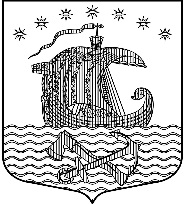 АДМИНИСТРАЦИЯМУНИЦИПАЛЬНОГО ОБРАЗОВАНИЯ 
СВИРИЦКОЕ СЕЛЬСКОЕ ПОСЕЛЕНИЕ
ВОЛХОВСКОГО МУНИЦИПАЛЬНОГО РАЙОНА
ЛЕНИНГРАДСКОЙ ОБЛАСТИПОСТАНОВЛЕНИЕот 17 июля  2020 года                                                                                          № 81«Об организации и проведении аукциона в электронной форме по продаже муниципального имущества, находящегося в собственности муниципального образования Свирицкое сельское поселение Волховского муниципального района Ленинградской области»    В соответствии Федерального закона от 21.12.2001 № 178-ФЗ «О приватизации государственного и муниципального имущества», Постановления Правительства РФ от 12.08.2002 № 585 «Об утверждении положения об организации продажи государственного или муниципального имущества на аукционе и положения об организации продажи находящихся в государственной или муниципальной собственности акций открытых акционерных обществ на специализированном аукционе», на основании  решения Совета депутатов МО Свирицкое сельское поселение Волховского муниципального района Ленинградской области от 26.06.2020 года №64 «О внесении изменений в Решение №39 от 07.02.2020 года «Об утверждении прогнозного плана (программы) приватизации муниципального имущества муниципального образования Свирицкое сельское поселение на 2020 год»», Устава Свирицкого муниципального образования, администрация МО Свирицкое сельское поселение ПОСТАНОВЛЯЕТ:         1. Провести торги в форме открытого аукциона по продаже  муниципального недвижимого имущества.2. Утвердить аукционную документацию по организации и проведению открытого аукциона по продаже муниципального движимого имущества  (приложение № 1). 3. Утвердить извещение о проведении открытого аукциона по продаже  муниципального движимого  имущества (приложение № 2).4. Настоящее постановление вступает в силу со дня подписания и подлежит официальному опубликованию на официальном сайте администрации Свирицкого муниципального образования svirica-adm.ru  в сети Интернет, в газете «Волховский огни»5. Контроль за исполнением настоящего постановления оставляю за собой.Глава администрации                                                                 В.А. АтамановаПриложение № 1 к постановлению администрации МО Свирицкое сельское поселениеот 17.07.2020г. №81 «Утверждаю»Глава администрации МО Свирицкое сельское поселение                                                                                   _____________В.А. АтамановаАукционная документацияО проведении открытого аукционапо продаже муниципального недвижимого  имуществапос. Свирица20201.     Общие сведения1.1 Настоящий аукцион проводится в соответствии с Федеральным законом от 21.12.2001 № 178-ФЗ «О приватизации государственного и муниципального имущества» и иными нормативно-правовыми актами, регулирующими отношения, связанные с приватизацией государственного и муниципального имущества. В части, прямо не урегулированной законодательством Российской Федерации, проведение аукциона регулируется настоящей аукционной документацией.1.2 Организатором аукциона является Администрация МО Свирицкое сельское поселение Волховского муниципального района Ленинградской области (далее Организатор аукциона). Адрес: 187469, Ленинградская область, Волховский  район, пос. Свирица, ул. Новая Свирица, д.382. Объект аукциона. Цена, шаг аукциона. Порядок осмотра имущества2.1. Организатор аукциона  проводит аукцион, открытый по составу участников и форме подачи предложения о цене, предметом которого является муниципальное движимое  имущество.2.2. Объектами аукциона являются:Лот № 1: Нежилое здание с кадастровым номером 47:10:1102001:125, назначение: нежилое здание, площадью 420,1 кв.м. и земельный участок с кадастровым номером 47:10:1102005:64, назначение: земли населенных пунктов - малоэтажная многоквартирная жилая застройка, площадью 2365 кв.м., расположенные по адресу: Ленинградская область, Волховский район, поселок Свирица, улица Птичий остров, д.21 (далее Лот №1),2.3. Начальная цена устанавливается:в отношении Лот №1 в размере 492 000,00 ( четыреста девяносто две тысячи) руб. ,  Предложения, содержащие цену ниже начального размера, не рассматриваются.2.4.  Шаг аукциона составляет 5% от начальной цены предмета аукциона и равняется в отношении Лот № 1 в размере 24600.00  (двадцать четыре тысячи шестьсот ) руб.,  2.5. Осмотр имущества производится  по обращению заинтересованных лиц, в течение срока подачи заявок на участие в аукционе по предварительному обращению по т. 8(81363) 44-225.3. Размер и порядок внесения  задатка3.1. Для участия в аукционе претендент вносит задаток в размере 20 процентов от начальной цены:  98400.00 (девяносто восемь тысяч четыресто) руб.,  Задаток  вносится на счёт получателя: Отделение Ленинградское, г. Санкт – Петербург БИК 044106001  р/сч 40204810200000003211 УФК по Ленинградской области (ОФК 03 Комитет финансов Волховского муниципального района, Администрация муниципального образования Свирицкое сельское поселение  л/сч 04453000900) КБК 11402053100000410Назначение платежа: задаток для участия в аукционе.Задаток должен быть внесен в срок не позднее даты рассмотрения заявок на участие в аукционе.3.2. В случае, если Претендент признан не допущенным к участию в аукционе, по основаниям указанным в п.9.3 аукционной документации Администрация перечисляет задаток на счет Претендента, указанный в анкете участника, в течение 5 (пяти) банковских дней с даты отказа.3.3.  Претендент до истечения срока подачи заявок имеет право отозвать заявку путем письменного уведомления Организатору аукциона. В случае отзыва Претендентом, в установленном порядке, заявки до даты окончания приема заявок, поступивший от Претендента задаток подлежит возврату, в течение 5 (пяти) банковских дней со дня поступления уведомления об отзыве заявки в Администрацию.3.4. В случае, если Претендент не признан победителем аукциона, Администрация перечисляет задаток на расчетный счет Претендента, в течение 5 (пяти) банковских дней  от даты  подписания Протокола об итогах аукциона.3.5. При уклонении или отказе Претендента, в случае победы в аукционе, от заключения договора купли-продажи, задаток ему не возвращается.3.6. В случае, признания аукциона не состоявшимся, Администрация перечисляет  задаток на счет Претендента, в течение 5 (пяти) дней от даты подписания протокола Комиссией по проведению аукциона.3.7. Задаток засчитывается победителю в счет исполнения обязательств по заключенному договору.3.8. Задаток возвращается участнику аукциона, заявке на участие, в аукционе которого присвоен второй номер, в течении 5 рабочих дней от даты заключения договора с победителем аукциона.3.9. Задаток возвращается участнику путем перечисления денежных средств на банковский счет участника, указанный в информации о претенденте.4. Информационное обеспечение аукциона4.1. Официальный сайт Российской Федерации www.torgi.gov.ru, на официальном сайте администрации Свирицкого муниципального образования svirica-adm.ru.4.2. Адрес электронной почты: sviricaadm@mail.ru.4.3. Контактное лицо Лазутина Ирина Александровна, тел:8(81363)44-225.5. Порядок, место и срок предоставления аукционной документации5.1. Настоящая аукционная документация предоставляется в комплекте по письменному запросу претендента, в течение двух рабочих дней в письменной форме уполномоченным лицом Организатора. Аукционная документация размещена на Официальном сайте Российской Федерации www.torgi.gov.ru, и официальном сайте администрации Свирицкого муниципального образования svirica-adm.ru5.2. Претенденты могут получить аукционную документацию в администрации МО Свирицкое сельское поселение  по адресу: 187469, Ленинградская область, Волховский район, пос. Свирица, ул. Новая Свирица, д. 38, тел. 8(81363)44-225.5.3 Аукционная документация предоставляется бесплатно. Для обеспечения доступа к участию в Процедуре Претендентам необходимо пройти процедуру регистрации в соответствии с Регламентом электронной площадки http://www.sberbank-ast.ru. Инструкция для участника торгов по работе в торговой секции «Приватизация, аренда и продажа прав» универсальной торговой платформы ЗАО «Сбербанк-АСТ» размещена по адресу: http://utp.sberbank-ast.ru/AP/Notice/652/InstructionsЛюбое лицо, независимо от регистрации на электронной площадке, вправе направить на электронный адрес электронной площадки, указанный в информационном сообщении о проведении продажи муниципального имущества, запрос о разъяснении размещенной информации. Запрос разъяснений подлежит рассмотрению Продавцом, если он был получен электронной площадкой, не позднее, чем за 5 (пять) рабочих дней до даты и времени окончания приема заявок, указанной в информационном сообщении о проведении продажи муниципального имущества, указанных в п. 3 раздела 6 Информационного сообщения.В случае направления запроса иностранными лицами такой запрос должен иметь перевод на русский язык.6. Требования к участникам аукциона6.1. Участниками могут быть любые физические и юридические лица, за исключением: государственных и муниципальных унитарных предприятий, государственных и муниципальных учреждений; юридических лиц, в уставном капитале которых доля Российской Федерации, субъектов Российской Федерации и муниципальных образований превышает 25 процентов, кроме случаев, предусмотренных статьей 25 настоящего Федерального закона; юридических лиц, местом регистрации которых является государство или территория, включенные в утверждаемый Министерством финансов Российской Федерации перечень государств и территорий, предоставляющих льготный налоговый режим налогообложения и (или) не предусматривающих раскрытия и предоставления информации при проведении финансовых операций (офшорные зоны), и которые не осуществляют раскрытие и предоставление информации о своих выгодоприобретателях, бенефициарных владельцах и контролирующих лицах в порядке, установленном Правительством Российской Федерации.7. Подготовка заявки на участие в аукционе7.1. Заявитель подает заявку на участие в аукционе по форме, согласно Приложению 1 к настоящей документации;7.2. Заявитель вправе подать только одну заявку в отношении одного лота аукциона;7.3. К заявке должны быть приложены следующие документы:- информация о претенденте (Приложение №2);- платежный документ с отметкой банка о внесении требуемого задатка;- Юридические лица  дополнительно представляют:заверенные копии учредительных документов (Устав), копии свидетельств о государственной регистрации юридического лица, о постановке на учёт в налоговых органах заверенные должным образом, выписку из единого государственного реестра юридических лиц (срок не ранее, чем за 6 мес. до даты подачи заявки), надлежащим образом оформленную доверенность, подтверждающую полномочия лица действовать от  имени претендента, надлежащим образом оформленную копию решения (протокола) соответствующего органа юридического лица об избрании его руководителя, информацию о претенденте, решение в письменной форме соответствующего органа организации о приобретении имущества (если это необходимо в соответствии с учредительными документами претендента), сведения о доле РФ, субъекта РФ, муниципального образования в уставном капитале юридического лица.- физические лица (индивидуальные предприниматели) представляют копию документа, удостоверяющего личность, копии ИНН, ОГРН, выписку из ЕГРИП.7.4. Заявка на участие в аукционе и все приложенные к ней документы  должны быть написаны на русском языке, желательно прошиты и пронумерованы, скреплены печатью (при наличии). В случае предоставления заявки на любом ином языке, необходимо представить надлежащим образом заверенный перевод на русский язык. В этом случае преимущество будет иметь переведенная версия;7.5. К заявке прилагается подписанная заявителем опись представленных документов (приложение №3).7.6. В случае установления недостоверности сведений, содержащихся в документах, предоставленных заявителем в составе заявки на участие в аукционе, такой заявитель отстраняется аукционной комиссией от участия в аукционе на любом этапе его проведения вплоть до заключения договора купли-продажи имущества;7.7. Любой заявитель вправе направить организатору аукциона письменный запрос о разъяснении положений настоящей документации. В течение двух рабочих дней со дня поступления указанного запроса, организатор аукциона обязан направить в письменной форме, по факсу или в форме электронного документа разъяснения положений настоящей документации, если указанный запрос поступил к организатору аукциона не позднее, чем за 3 рабочих дня до дня до окончания срока подачи заявок на участие в аукционе.8. Прием заявок на участие в аукционе8.1. Заявка подается путем заполнения ее электронной формы, размещенной в открытой для доступа неограниченного круга лиц части электронной площадки (далее - открытая часть электронной площадки), с приложением электронных образов документов, предусмотренных Федеральным законом о приватизации8.2.    Одно лицо имеет право подать только одну Заявку.8.3.  Заявки могут быть поданы на электронную площадку с даты и времени начала подачи (приема) Заявок, указанных в п. 2 раздела 6 Информационного сообщения, до времени и даты окончания подачи (приема) Заявок, указанных в п. 3 раздела 6 Информационного сообщения.8.4.     Заявки с прилагаемыми к ним документами, поданные с нарушением установленного срока, на электронной площадке не регистрируются.8.5.  Претендент вправе не позднее даты формирования протокола об определении участников, указанных в п. 4 раздела 6 Информационного сообщения, отозвать Заявку путем направления уведомления об отзыве Заявки на электронную площадку.9. Порядок внесения и возврата задаткаДля участия в аукционе претендент вносит задаток в размере 20 процентов начальной цены, указанной в информационном сообщении о продаже муниципального имущества.Размер задатка указан в предмете аукциона по каждому лоту.Срок внесения задатка определяется в соответствии с регламентом оператора электронной площадки.Задаток перечисляется на счет оператора электронной площадки ЗАО «Сбербанк-АСТ».Задаток для участия в аукционе служит обеспечением в части заключения договора, а также в обеспечение исполнения обязательств, предусмотренных договором купли-продажи. Оператор электронной площадки проверяет наличие достаточной суммы в размере задатка на лицевом счете Претендента и осуществляет блокирование необходимой суммы. Если денежных средств на лицевом счете Претендента недостаточно для произведения операции блокирования, то Претенденту для обеспечения своевременного поступления денежных средств необходимо учитывать, что поступившие в банк за предыдущий день платежи разносятся на лицевые счета в сроки, установленные Регламентом электронной площадки.Банковские реквизиты счета для перечисления задатка: Получатель	 Наименование	ЗАО "Сбербанк-АСТ"ИНН:	7707308480КПП:	770701001Расчетный счет:	40702810300020038047Банк получателя	 Наименование банка:	ПАО"СБЕРБАНК РОССИИ" г. МОСКВАБИК:	044525225Корреспондентский счет:	30101810400000000225В назначении платежа необходимо указание «перечисление денежных средств в качестве задатка (депозита) (ИНН плательщика)».Денежные средства, перечисленные за Участника третьим лицом, не зачисляются на счет такого Участника на УТП.Образец платежного поручения приведен на электронной площадке по адресу: http://utp.sberbank-ast.ru/AP/Notice/653/RequisitesПри перечислении обеспечения участия в нескольких процедурах возможно заполнение одного платежного поручения на общую сумму.При уклонении или отказе победителя аукциона от заключения в установленный срок договора купли-продажи имущества результаты продажи аннулируются, победитель утрачивает право на заключение указанного договора, задаток ему не возвращается.Данное информационное сообщение является публичной офертой для заключения договора о задатке в соответствии со статьей 437 Гражданского кодекса Российской Федерации, а подача претендентом заявки на участие в аукционе и перечисление задатка являются акцептом такой оферты, после чего договор о задатке считается заключенным в письменной форме на условиях настоящего информационного сообщения.Платежи по перечислению задатка для участия в торгах и порядок возврата задатка осуществляются в соответствии с Регламентом электронной площадки.Задаток возвращается всем участникам аукциона, кроме победителя, в течение 5 (пяти) календарных дней с даты подведения итогов аукциона. Задаток, перечисленный победителем аукциона, засчитывается в сумму платежа по договору купли-продажи.При уклонении или отказе победителя аукциона от заключения в установленный срок договора купли-продажи имущества задаток ему не возвращается, и он утрачивает право на заключение указанного договора.В случае расторжения договора купли-продажи по вине Покупателя, задаток не возвращается и остается у Продавца.10. Ограничения допуска к участиюПретендент не допускается к участию в аукционе по следующим основаниям:- представленные документы не подтверждают право претендента быть покупателем в соответствии с законодательством Российской Федерации;- представлены не все документы в соответствии с перечнем, указанным в информационном сообщении (за исключением предложений о цене муниципального имущества на аукционе), или оформление указанных документов не соответствует законодательству Российской Федерации;- заявка подана лицом, не уполномоченным претендентом на осуществление таких действий;- не подтверждено поступление в установленный срок задатка на счета, указанные в информационном сообщении.Продавец в день рассмотрения заявок и документов Претендентов подписывает протокол о признании Претендентов участниками, в котором приводится перечень принятых заявок (с указанием имен (наименований) Претендентов), перечень отозванных заявок, имена (наименования) Претендентов, признанных участниками, а также имена (наименования) Претендентов, которым было отказано в допуске к участию в аукционе, с указанием оснований такого отказа.Претендент приобретает статус участника аукциона с момента подписания протокола о признании Претендентов участниками аукциона.Не позднее следующего рабочего дня после дня подписания протокола о признании Претендентов участниками всем Претендентам, подавшим заявки, направляется уведомление о признании их участниками аукциона или об отказе в признании участниками аукциона с указанием оснований отказа. Информация о Претендентах, не допущенных к участию в аукционе, размещается в открытой части электронной площадки, на официальном сайте Российской Федерации для размещения информации о проведении торгов www.torgi.gov.ru и на официальном сайте администрации муниципального образования Свирицкое сельское поселение Волховского муниципального района Ленинградской области http://svirica-adm.ru/11. Порядок проведения Процедуры, определения победителя, заключения договора с Единственным участником1) Процедура проводится в соответствии с Федеральным законом от 21.12.2001 № 178 «О приватизации государственного и муниципального имущества» и Регламентом электронной площадки http://www.sberbank-ast.ru.2) Победителем Процедуры признается:Победителем признается участник, предложивший наиболее высокую цену имущества.Аукцион признан несостоявшимся:- по причине признания участником аукциона только одного претендента-  ввиду отсутствия заявок- по результатам рассмотрения заявок Продавцом принято решение об отказе в допуске всем участникам, подавшим заявки- по результатам рассмотрения заявок Продавцом принято решение о допуске только одного участника. 12. Срок заключения договора купли-продажи недвижимого имущества и ответственность за уклонение или отказ от заключения договора купли-продажи По результатам Процедуры Продавец и Победитель, с которым Продавец принял решение заключить договор (покупатель) в течение 5 (пяти) рабочих дней с даты подведения итогов Процедуры заключают в соответствии с законодательством Российской Федерации договор купли-продажи Объекта (лота) по форме Приложения 3.Подписание договора купли-продажи производится по адресу: Ленинградская область, Волховский район, поселок Свирица, ул. Новая Свирица, д. 38.При уклонении или отказе победителя от заключения в установленный срок договора купли-продажи муниципального имущества результаты Процедуры аннулируются, победитель или Единственный участник утрачивает право на заключение указанного договора, задаток ему не возвращается.  13. Рассмотрение запросов о разъяснении размещенной информации Любое заинтересованное лицо независимо от регистрации на электронной площадке со дня начала приема заявок вправе направить на электронный адрес Оператора электронной площадки запрос о разъяснении размещенной информации.Такой запрос в режиме реального времени направляется в «личный кабинет» Продавца для рассмотрения при условии, что запрос поступил Продавцу торгов не позднее 5 (пяти) рабочих дней до даты окончания подачи заявок.В течение 2 (двух) рабочих дней со дня поступления запроса Продавец предоставляет Оператору электронной площадки для размещения в открытом доступе разъяснение с указанием предмета запроса, но без указания лица, от которого поступил запрос.Любое заинтересованное лицо независимо от регистрации на электронной площадке со дня начала приема заявок вправе осмотреть выставленные на продажу объекты недвижимости.Приложение № 1.2ИНФОРМАЦИЯ О ПРЕТЕНДЕНТЕ1.Наименование организации и ее специализация (Ф.И.О.):______________________2.Организационно-правовая форма:__________________________________________3.Юридический адрес:_____________________________________________________4.Почтовый адрес:_________________________________________________________5.Телефон, факс:__________________________________________________________6. Ф.И.О. руководителя и его заместителей: _________________________________________________________________________________________________________________________________________________________________________________________________________________________________________________________________________________________________________________________________________________________________________________________________7.Дата, место и орган регистрации организации, сведения о перерегистрации:_____________________________________________________________________________________________________________________________________________________________________________________________________________________________________________8.Уставный капитал:_______________________________________________________9.Сведения об учредителях:______________________________________________________________________________________________________________________________10. Банковские реквизиты, ИНН:_________________________________________________________________________________________________________________________________________________________________________________________________________________________________________________________________________________________________________                     _________________                      ___________________  (должность руководителя)                         (подпись)                                          (Ф.И.О.)                                                         М.П.                                          «___»_____________ 2018                                                                                                                             Приложение № 1.3ОПИСЬ ДОКУМЕНТОВ,представляемых для участия в аукционе_______________________________________________________________________________________________________________________________________________________________________________________________________________________________________( предмет аукциона)К заявке на участие в аукционе представляются следующие документы:Претендент (его полномочный представитель):____________________ ________________________(подпись)                                                     (Ф.И.О.)м.п.Приложение № 2                          к постановлению администрации МО Свирицкое сельское поселениеот 17.07.2020 года №81ИНФОРМАЦИОННОЕ СООБЩЕНИЕ Администрация Свирицкое сельского поселения Волховского муниципального района Ленинградской области (далее - Администрация, Продавец) объявляет о проведении аукциона в электронной форме по продаже муниципального имущества (далее по тексту – Процедура). Процедура проводится в порядке, установленном в настоящем Информационном сообщении о проведении продажи муниципального имущества (далее также – Информационное сообщение), а также в соответствии с Решением Совета депутатов муниципального образования Свирицкое сельское поселение Волховского муниципального района Ленинградской области от 26.06.2020 года № 64 "О внесении изменений в Решение №39 от 07.02.2020 г. "Об утверждении прогнозного плана (программы) приватизации муниципального имущества муниципального образования Свирицкое сельское поселение на 2020 год"".Приложение 1ОПИСАНИЕ ОБЪЕКТОВЛот № 1: Нежилое здание с кадастровым номером 47:10:1102001:125, назначение: нежилое здание, площадью 420,1 кв.м. и земельный участок с кадастровым номером 47:10:1102005:64, назначение: земли населенных пунктов - малоэтажная многоквартирная жилая застройка, площадью 2365 кв.м. Состояние объекта неудовлетворительное (под разбор). Расположенные по адресу: Ленинградская область, Волховский район, поселок Свирица, улица Птичий остров, д.21.Собственник объекта: муниципальное образование Свирицкое сельское поселение Волховского муниципального района Ленинградской области.Существующие ограничения (обременения) права: не зарегистрированы.Несостоявшиеся торги: не проводились.Приложение 2ПЕРЕЧЕНЬ ДОКУМЕНТОВ, ПРИЛАГАЕМЫХ К ЗАЯВКЕОдновременно с Заявкой на участие в аукционе Претенденты представляют электронные образы следующих документов:Юридические лица:1) свидетельство о государственной регистрации и иные учредительные документы претендента.Для иностранных организаций:-выписка из торгового реестра или иные документы, подтверждающие правоспособность организации;- документ о регистрации по месту нахождения; - копия свидетельства о постановке на учет в налоговых органах РФ в случае если деятельность осуществляется через постоянное представительство в РФ;2) свидетельство о постановке на учет в налоговых органах (сертификат о резидентстве для нерезидентов);3) решение органа управления претендента о совершении сделки в случаях, когда такое решение необходимо в соответствии с законодательством, учредительными документами Претендента или соглашением сторон, либо письменное заявление Претендента, что сделка не требует одобрения органов управления; 4) решение об избрании (назначении) единоличного исполнительного органа, принятое органом управления претендента, к компетенции которого уставом отнесен вопрос об избрании (назначении) единоличного исполнительного органа; 5) доверенности на участие в торгах и заключение договора, выданная в порядке, предусмотренном действующим законодательством РФ (если от имени Претендента действует его представитель по доверенности). В случае если доверенность на осуществление действий от имени претендента подписана лицом, уполномоченным единоличным исполнительным органом претендента на предоставление соответствующих полномочий в порядке передоверия, Заявка должна содержать также документ, подтверждающий полномочия такого лица, выдавшего доверенность.Физические лица, в том числе индивидуальные предприниматели:1) копии всех листов документа, удостоверяющего личность.2) доверенность на участие в торгах и заключение договора (если от имени Претендента действует его представитель по доверенности). Все подаваемые Претендентом документы не должны иметь неоговоренных исправлений. Все исправления должны быть надлежащим образом заверены. Печати и подписи, а также реквизиты и текст оригиналов и копий документов должны быть четкими и читаемыми. Подписи на оригиналах и копиях документов должны быть расшифрованы (указывается должность, фамилия и инициалы подписавшегося лица).Приложение 3ПРОЕКТ ДОГОВОРА №купли-продажи муниципального имущества на аукционе «___» ___________ 2020 года 					          п. СвирицаАдминистрация муниципального образования Свирицкое сельское поселение Волховского муниципального района Ленинградской области (зарегистрирована администрацией Волховского района Ленинградской области 26 декабря 2000 года № 367-р,  внесена в ЕГРЮЛ за основным  государственным регистрационным номером 1024702050086 Инспекцией ФНС  РФ по Волховскому району Ленинградской области 14.11.2002 года, ИНН-4718002570, КПП-470201001), действующая на основании Положения, утвержденного Решением Совета депутатов муниципального образования Свирицкое сельское поселение Волховского муниципального района Ленинградской области 22 марта 2012 года № 8, в лице главы администрации Атамановой Веры Алексеевны, действующей на основании Решения Совета депутатов муниципального образования Свирицкое сельское поселение Волховского муниципального района Ленинградской области от 25.12.2019 года № 28,   именуемый в дальнейшем «Продавец», с одной стороны и ___________________________________, именуемый в дальнейшем «Покупатель», с другой стороны, заключили настоящий договор о нижеследующем:Предмет договора1.1. На основании протокола № ___________________ об итогах аукциона в электронной форме по продаже муниципального имущества, продавец обязуется передать в собственность Покупателю, а Покупатель обязуется принять и оплатить по цене и на условиях настоящего договора следующее муниципальное имущество: Нежилое здание с кадастровым номером 47:10:1102001:125, назначение: нежилое здание, площадью 420,1 кв.м. и земельный участок с кадастровым номером 47:10:1102005:64, назначение: земли населенных пунктов - малоэтажная многоквартирная жилая застройка, площадью 2365 кв.м.,  (далее по тексту договора – Имущество). Имущество расположено по адресу: Ленинградская область, Волховский район, поселок Свирица, улица Птичий остров, д.21.1.2. Имущество принадлежит Продавцу на праве собственности на основании:_____________________________________________________________________________Продавец гарантирует, что на момент совершения сделки отчуждаемое Имущество не продано, не заложено, не подарено, в споре и под запрещением (арестом) не состоит, правами третьих лиц не обременено. 2. Цена продажи Имущества и порядок расчета.2.1. Имущество продается за _____________ рубля с учетом НДС_______________2.2. Задаток в сумме _________________ рублей, перечисленный Покупателем засчитывается в счет оплаты Имущества.2.3. За вычетом суммы задатка Покупатель обязан уплатить ______________ рублей 00 копеек в течение 30 дней с даты заключения настоящего Договора в безналичном порядке путем перечисления указанной в данном пункте суммы денежных средств на следующий счет: Отделение Ленинградское, г. Санкт – Петербург БИК 044106001  р/сч 40204810200000003211 УФК по Ленинградской области (ОФК 03 Комитет финансов Волховского муниципального района, Администрация муниципального образования Свирицкое сельское поселение  л/сч 04453000900) КБК 11402053100000410,Назначение платежа: за выкуп муниципального имущества по договору купли-продажи.Передача Имущества Продавцом и принятие его Покупателем осуществляется после полной оплаты Покупателем Имущества по подписываемому Сторонами передаточному акту.2.4. Надлежащим выполнением обязательств Покупателя по оплате Имущества является поступление денежных средств в порядке, сумме и сроки, указанные в п. 2.3 настоящего Договора.2.5. Факт оплаты по настоящему Договору удостоверяется выпиской с указанного в п. 2.3. настоящего Договора счета, подтверждающей поступление денежных средств в счет оплаты за приобретаемое Имущество.3. Переход права собственности на ИмуществоПраво собственности на Имущество возникает у Покупателя после выполнения в совокупности следующих условий:Подписания настоящего Договора и принятия Имущества от Продавца;Оплаты стоимости Имущества в размере и порядке, определенном п.2.3. настоящего Договора;Государственной регистрации перехода права собственности на Имущество в Управлении Федеральной службы государственной регистрации, кадастра и картографии по Ленинградской области (недвижимого имущества).Покупатель несет ответственность с момента подписания акта приема-передачи Имущества за все риски повреждения или уничтожения Имущества, которые могут возникнуть в связи с использованием Имущества Покупателем (нарушение санитарных норм, правил пожарной безопасности, возникновение аварийных ситуаций и прочее).  Обязанности сторон.Покупатель обязуется:Произвести оплату стоимости Имущества в срок и в порядке, установленном разделом 2 настоящего Договора;В течение 5 (пяти) календарных дней со дня полной оплаты настоящего Договора принять от Продавца по акту приема-передачи Имущество.Представить все необходимые документы и нести все расходы по регистрации перехода права собственности в Управлении Федеральной службы государственной регистрации, кадастра и картографии по Ленинградской области (недвижимого имущества).Выступать правопреемником в отношении всех касающихся Имущества обязательств эксплуатационного и градостроительного характера, а также обеспечивать доступ на территорию Имущества представителям коммунальных служб по вопросам, касающимся их деятельности (недвижимого имущества).Продавец обязуется:Передать Имущество по акту приема-передачи Покупателю в течение 5 (пяти) календарных дней согласно п 4.1.2 настоящего Договора, причем риск случайной гибели или повреждения Имущества, расходы по его содержанию переходят на Покупателя с момента такой передачи.Ответственность Сторон.За неисполнение или ненадлежащее исполнение обязательств по настоящему Договору Стороны несут ответственность в соответствии с действующим законодательством Российской Федерации.В случае уклонения или отказа Покупателя от заключения в установленный срок договора купли-продажи, он утрачивает право на заключение указанного договора и задаток ему не возвращается.Действие Договора.Договор вступает в силу с момента его подписания Сторонами и действует до полного исполнения своих обязательств Сторонами. Договор подлежит государственной регистрации.В случае неисполнения Покупателем требований, установленных п. 2.3. настоящего Договора Продавец имеет право расторгнуть договор в одностороннем порядке, уведомив об этом Покупателя не менее чем за 10 (десять) календарных дней до предполагаемой даты расторжения договора, либо требовать исполнения Договора в судебном порядке. За каждый день просрочки оплаты Имущества на Покупателя налагаются пени в размере 5 процентов от суммы платежа. Договор подлежит расторжению также в случаях, предусмотренных действующим законодательством Российской Федерации.Заключительные положения.Отношения Сторон не урегулированные Договором, регулируются действующим законодательством Российской Федерации.Все споры и разногласия, которые могут возникнуть из Договора или в связи с ним, будут разрешаться путем переговоров между Сторонами.Споры, возникшие между Сторонами, которые не удалось решить путем переговоров, подлежат окончательному разрешению в Арбитражном суде г. Санкт-Петербурга и Ленинградской области.Настоящий Договор содержит весь объем соглашений между сторонами в отношении предмета настоящего договора, отменяет и делает недействительными все другие обязательства или представления, которые могли быть приняты или сделаны сторонами, будь то в устной или письменной форме, до заключения настоящего Договора.Настоящий Договор составлен в трех экземплярах, один из которых хранится в Управлении Федеральной службы государственной регистрации, кадастра и картографии по Ленинградской области, по экземпляру выдается Продавцу и Покупателю.№ п\пНаименованиеНомер листа1234…1ПродавецАдминистрация муниципального образования Свирицкое сельское поселение Волховского муниципального района Ленинградской области.Почтовый адрес, местонахождение: 187469, Ленинградская область, Волховский район, п. Свирица, ул. Новая Свирица, д.38.Тел. 8(81363) 44-222, факс 8(81363) 44-225.E-mail: sviricaadm@mail.ruКонтактное лицо: Лазутина Ирина Александровна2Оператор электронной площадкиЗАО «Сбербанк-Автоматизированная система торгов»Место нахождения: 119435, г. Москва, Большой Саввинский переулок, д. 12, стр. 9. Сайт: http://www.sberbank-ast.ruАдрес электронной площадки в сети «Интернет»: http://utp.sberbank-ast.ru/APАдрес электронной почты: info@sberbank-ast.ruтел.: +7 (495) 787-29-97, +7 (495) 787-29-993Предмет ПроцедурыЛот № 1: Нежилое здание с кадастровым номером 47:10:1102001:125, назначение: нежилое здание, площадью 420,1 кв.м. и земельный участок с кадастровым номером 47:10:1102005:64, назначение: земли населенных пунктов - малоэтажная многоквартирная жилая застройка, площадью 2365 кв.м., расположенные по адресу: Ленинградская область, Волховский район, поселок Свирица, улица Птичий остров, д.21.4Порядок осмотра Объекта (лота) ПроцедурыПроведение показа имущества осуществляется администрацией муниципального образования Свирицкое сельское поселение Волховского муниципального района Ленинградской области по рабочим дням с 9 часов 00 минут до 13 часов 00 минут с с 14 часов 00 минут до 17 часов 00 минут по местному времени, по адресу: 187460, Ленинградская область, Волховский район, поселок Свирица, ул. Новая Свирица, д. 38, телефон для справок 8(81363)44-225.С документацией по продаваемым объектам, условиями договора купли-продажи имущества можно ознакомиться в администрации муниципального образования Свирицкое сельское поселение Волховского муниципального района Ленинградской области по рабочим дням с 9 часов 00 минут до 13 часов 00 минут с с 14 часов 00 минут до 17 часов 00 минут по местному времени, по адресу: 187460, Ленинградская область, Волховский район, посело5Сведения о начальной цене продажи Объектов, шаге аукционаНачальная цена продажи Лот № 1: 492 000 рублей 00 копеек с учетом НДССтоимость строения без учета НДС – 41 915 руб. 00 коп.Стоимость строения с учетом НДС – 50 298 руб. 00 коп.Стоимость земельного участка – 442 023 руб. 00 коп. Итого стоимость объекта, округленная – 492 000 руб. 00 коп..Шаг аукциона 24600.00 руб.6Место, сроки подачи (приема) Заявок, определения Участников и проведения Процедуры1) Место подачи (приема) Заявок: электронная площадка сайт: http://www.sberbank-ast.ruАдрес электронной площадки в сети «Интернет»:http://utp.sberbank-ast.ru/AP 2) Дата и время начала подачи (приема) Заявок:27.07.2020. 09час. 00 мин. по московскому времени.Подача Заявок осуществляется круглосуточно.3) Дата и время окончания подачи (приема) Заявок:23.08.2020  в 16 час. 00 мин. по московскому времени4) Дата определения участников:27.08.2020 в 10 час. 00 мин. по московскому времени5) Дата и время проведения Процедуры:31.08.2020 в 10 час. 00 мин. по московскому времени7Порядок отказа от проведения ПроцедурыПродавец вправе отказаться от проведения аукциона в любое время, но не позднее чем за три дня до наступления даты его проведения.8Сроки и порядок регистрации на электронной площадкеДля обеспечения доступа к участию в Процедуре Претендентам необходимо пройти процедуру регистрации в соответствии с Регламентом электронной площадки http://www.sberbank-ast.ru. Инструкция для участника торгов по работе в торговой секции «Приватизация, аренда и продажа прав» универсальной торговой платформы ЗАО «Сбербанк-АСТ» размещена по адресу: http://utp.sberbank-ast.ru/AP/Notice/652/Instructions9Порядок ознакомления Претендентов с информацией, условиями договора купли-продажи Объекта (лота) ПроцедурыЛюбое лицо, независимо от регистрации на электронной площадке, вправе направить на электронный адрес электронной площадки, указанный в информационном сообщении о проведении продажи муниципального имущества, запрос о разъяснении размещенной информации. Запрос разъяснений подлежит рассмотрению Продавцом, если он был получен электронной площадкой, не позднее, чем за 5 (пять) рабочих дней до даты и времени окончания приема заявок, указанной в информационном сообщении о проведении продажи муниципального имущества, указанных в п. 3 раздела 6 Информационного сообщения.В случае направления запроса иностранными лицами такой запрос должен иметь перевод на русский язык.10Требования к Участникам ПроцедурыУчастник Процедуры (далее - Участник) – Претендент, признанный Продавцом Участником.Единственный участник - претендент, который был единственным допущен к участию в аукционе.Участниками могут быть любые физические и юридические лица, за исключением: государственных и муниципальных унитарных предприятий, государственных и муниципальных учреждений; юридических лиц, в уставном капитале которых доля Российской Федерации, субъектов Российской Федерации и муниципальных образований превышает 25 процентов, кроме случаев, предусмотренных статьей 25 настоящего Федерального закона; юридических лиц, местом регистрации которых является государство или территория, включенные в утверждаемый Министерством финансов Российской Федерации перечень государств и территорий, предоставляющих льготный налоговый режим налогообложения и (или) не предусматривающих раскрытия и предоставления информации при проведении финансовых операций (офшорные зоны), и которые не осуществляют раскрытие и предоставление информации о своих выгодоприобретателях, бенефициарных владельцах и контролирующих лицах в порядке, установленном Правительством Российской Федерации.11Порядок подачи (приема) и отзыва Заявок1) Заявка подается путем заполнения ее электронной формы, размещенной в открытой для доступа неограниченного круга лиц части электронной площадки (далее - открытая часть электронной площадки), с приложением электронных образов документов, предусмотренных Федеральным законом о приватизации2) Одно лицо имеет право подать только одну Заявку.3) Заявки могут быть поданы на электронную площадку с даты и времени начала подачи (приема) Заявок, указанных в п. 2 раздела 6 Информационного сообщения, до времени и даты окончания подачи (приема) Заявок, указанных в п. 3 раздела 6 Информационного сообщения.4) Заявки с прилагаемыми к ним документами, поданные с нарушением установленного срока, на электронной площадке не регистрируются.5) Претендент вправе не позднее даты формирования протокола об определении участников, указанных в п. 4 раздела 6 Информационного сообщения, отозвать Заявку путем направления уведомления об отзыве Заявки на электронную площадку.12Порядок внесения и возврата задаткаДля участия в аукционе претендент вносит задаток в размере 20 процентов начальной цены, указанной в информационном сообщении о продаже муниципального имущества.Размер задатка указан в предмете аукциона по каждому лоту.Срок внесения задатка определяется в соответствии с регламентом оператора электронной площадки.Задаток перечисляется на счет оператора электронной площадки ЗАО «Сбербанк-АСТ».Задаток для участия в аукционе служит обеспечением в части заключения договора, а также в обеспечение исполнения обязательств, предусмотренных договором купли-продажи. Оператор электронной площадки проверяет наличие достаточной суммы в размере задатка на лицевом счете Претендента и осуществляет блокирование необходимой суммы. Если денежных средств на лицевом счете Претендента недостаточно для произведения операции блокирования, то Претенденту для обеспечения своевременного поступления денежных средств необходимо учитывать, что поступившие в банк за предыдущий день платежи разносятся на лицевые счета в сроки, установленные Регламентом электронной площадки.Банковские реквизиты счета для перечисления задатка: Получатель	 Наименование	ЗАО "Сбербанк-АСТ"ИНН:	7707308480КПП:	770701001Расчетный счет:	40702810300020038047Банк получателя	 Наименование банка:	ПАО"СБЕРБАНК РОССИИ" г. МОСКВАБИК:	044525225Корреспондентский счет:	30101810400000000225В назначении платежа необходимо указание «перечисление денежных средств в качестве задатка (депозита) (ИНН плательщика)».Денежные средства, перечисленные за Участника третьим лицом, не зачисляются на счет такого Участника на УТП.Образец платежного поручения приведен на электронной площадке по адресу: http://utp.sberbank-ast.ru/AP/Notice/653/RequisitesПри перечислении обеспечения участия в нескольких процедурах возможно заполнение одного платежного поручения на общую сумму.При уклонении или отказе победителя аукциона от заключения в установленный срок договора купли-продажи имущества результаты продажи аннулируются, победитель утрачивает право на заключение указанного договора, задаток ему не возвращается.Данное информационное сообщение является публичной офертой для заключения договора о задатке в соответствии со статьей 437 Гражданского кодекса Российской Федерации, а подача претендентом заявки на участие в аукционе и перечисление задатка являются акцептом такой оферты, после чего договор о задатке считается заключенным в письменной форме на условиях настоящего информационного сообщения.Платежи по перечислению задатка для участия в торгах и порядок возврата задатка осуществляются в соответствии с Регламентом электронной площадки.Задаток возвращается всем участникам аукциона, кроме победителя, в течение 5 (пяти) календарных дней с даты подведения итогов аукциона. Задаток, перечисленный победителем аукциона, засчитывается в сумму платежа по договору купли-продажи.При уклонении или отказе победителя аукциона от заключения в установленный срок договора купли-продажи имущества задаток ему не возвращается, и он утрачивает право на заключение указанного договора.В случае расторжения договора купли-продажи по вине Покупателя, задаток не возвращается и остается у Продавца.13Ограничения допуска к участиюПретендент не допускается к участию в аукционе по следующим основаниям:- представленные документы не подтверждают право претендента быть покупателем в соответствии с законодательством Российской Федерации;- представлены не все документы в соответствии с перечнем, указанным в информационном сообщении (за исключением предложений о цене муниципального имущества на аукционе), или оформление указанных документов не соответствует законодательству Российской Федерации;- заявка подана лицом, не уполномоченным претендентом на осуществление таких действий;- не подтверждено поступление в установленный срок задатка на счета, указанные в информационном сообщении.Продавец в день рассмотрения заявок и документов Претендентов подписывает протокол о признании Претендентов участниками, в котором приводится перечень принятых заявок (с указанием имен (наименований) Претендентов), перечень отозванных заявок, имена (наименования) Претендентов, признанных участниками, а также имена (наименования) Претендентов, которым было отказано в допуске к участию в аукционе, с указанием оснований такого отказа.Претендент приобретает статус участника аукциона с момента подписания протокола о признании Претендентов участниками аукциона.Не позднее следующего рабочего дня после дня подписания протокола о признании Претендентов участниками всем Претендентам, подавшим заявки, направляется уведомление о признании их участниками аукциона или об отказе в признании участниками аукциона с указанием оснований отказа. Информация о Претендентах, не допущенных к участию в аукционе, размещается в открытой части электронной площадки, на официальном сайте Российской Федерации для размещения информации о проведении торгов www.torgi.gov.ru и на официальном сайте администрации муниципального образования Свирицкое сельское поселение Волховского муниципального района Ленинградской области http://svirica-adm.ru/14Порядок проведения Процедуры, определения победителя, заключения договора с Единственным участником 1) Процедура проводится в соответствии с Федеральным законом от 21.12.2001 № 178 «О приватизации государственного и муниципального имущества» и Регламентом электронной площадки http://www.sberbank-ast.ru.2) Победителем Процедуры признается:Победителем признается участник, предложивший наиболее высокую цену имущества.Аукцион признан несостоявшимся:- по причине признания участником аукциона только одного претендента-  ввиду отсутствия заявок- по результатам рассмотрения заявок Продавцом принято решение об отказе в допуске всем участникам, подавшим заявки- по результатам рассмотрения заявок Продавцом принято решение о допуске только одного участника.15Срок заключения договора купли-продажи недвижимого имущества и ответственность за уклонение или отказ от заключения договора купли-продажиПо результатам Процедуры Продавец и Победитель, с которым Продавец принял решение заключить договор (покупатель) в течение 5 (пяти) рабочих дней с даты подведения итогов Процедуры заключают в соответствии с законодательством Российской Федерации договор купли-продажи Объекта (лота) по форме Приложения 3.Подписание договора купли-продажи производится по адресу: Ленинградская область, Волховский район, поселок Свирица, ул. Новая Свирица, д. 38.При уклонении или отказе победителя от заключения в установленный срок договора купли-продажи муниципального имущества результаты Процедуры аннулируются, победитель или Единственный участник утрачивает право на заключение указанного договора, задаток ему не возвращается.16Условия и сроки оплаты по договору купли-продажи Объекта (лота)Условия и сроки оплаты по договору купли-продажи Объекта (лота) определены в проекте договора купли-продажи.17Переход права собственности на Объект (лот)Условия перехода права собственности на Объект определены в проекте Договора купли-продажи.18Рассмотрение запросов о разъяснении размещенной информацииЛюбое заинтересованное лицо независимо от регистрации на электронной площадке со дня начала приема заявок вправе направить на электронный адрес Оператора электронной площадки запрос о разъяснении размещенной информации.Такой запрос в режиме реального времени направляется в «личный кабинет» Продавца для рассмотрения при условии, что запрос поступил Продавцу торгов не позднее 5 (пяти) рабочих дней до даты окончания подачи заявок.В течение 2 (двух) рабочих дней со дня поступления запроса Продавец предоставляет Оператору электронной площадки для размещения в открытом доступе разъяснение с указанием предмета запроса, но без указания лица, от которого поступил запрос.Любое заинтересованное лицо независимо от регистрации на электронной площадке со дня начала приема заявок вправе осмотреть выставленные на продажу объекты недвижимости. Продавец:Покупатель: